Thesis Copyright Transfer AgreementEditorial Department of Guangdong Agricultural Sciences:All authors agree to submit this article (Title:) to your journal and promise:1. The above paper is the original research result obtained by the copyright owner, without any academic misconduct such as plagiarism, plagiarism, multiple contributions of one manuscript, and any content that violates laws and regulations and infringes the rights and interests of others. The content of the paper does not involve state secrets.2. All copyright owners have reviewed the content of the article, the author’s signature and the order of signature, and have no objection.3. In case of infringement, the copyright owner will bear all the responsibilities arising from the infringement.4. The registered email address, mobile phone number and other information of the first author and corresponding author filled in the author submission system are true and valid.5. All copyright owners agree to pay the review fee and page fee according to the standards specified in Guangdong Agricultural Sciences.6. Comply with the provisions on the review, retreat and expense of the manuscript of Guangdong Agricultural Sciences, and be able to cooperate in the implementation. According to the Copyright Law of the People’s Republic of China, since the signing date of this transfer agreement, all the authors of the above paper agree that, if the paper can be published in Guangdong Agricultural Sciences, all the authors’ rights of reproduction, distribution, information network dissemination and compilation in different media (print, digital, CD, etc.) of the above paper will be transferred to the editorial department of Guangdong Agricultural Sciences worldwide. If the paper fails to meet the publishing requirements and fails to be published in Guangdong Agricultural Sciences, this transfer agreement will automatically become invalid.All authors shall sign their names (according to the order of signing, in principle, they shall not sign on behalf of others. In case of special circumstances, they can negotiate with the editorial department, but the first author shall bear the consequences of signing on behalf of others):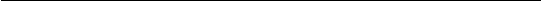 Date:                  